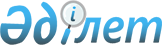 Сайрам ауданындағы салық салу объектісінің елдi мекенде орналасуын есепке алынатын аймаққа бөлу коэффициентiн бекіту туралы
					
			Күшін жойған
			
			
		
					Оңтүстiк Қазақстан облысы Сайрам ауданы әкiмдiгiнiң 2018 жылғы 26 сәуірдегі № 195 қаулысы. Оңтүстiк Қазақстан облысының Әдiлет департаментiнде 2018 жылғы 24 мамырда № 4609 болып тiркелдi. Күші жойылды - Түркістан облысы Сайрам ауданы әкiмдiгiнiң 2020 жылғы 7 қыркүйектегі № 364 қаулысымен
      Ескерту. Күші жойылды - Түркістан облысы Сайрам ауданы әкiмдiгiнiң 07.09.2020 № 364 қаулысымен (алғашқы ресми жарияланған күнінен бастап қолданысқа енгізіледі).
      "Салық және бюджетке төленетін басқа да міндетті төлемдер туралы" (Салық кодексі) 2017 жылғы 25 желтоқсандағы Қазақстан Республикасы Кодексінің 529-бабының 6-тармағының бірінші абзацына және Қазақстан Республикасы Инвестициялар және даму министрінің 2016 жылғы 22 қаңтардағы № 55 бұйрығымен бекітілген Аймаққа бөлу коэффициентін есептеу әдістемесіне сәйкес (Нормативтік құқықтық актілерді мемлекеттік тіркеу тізілімінде № 13285 тіркелген) Сайрам ауданының әкімдігі ҚАУЛЫ ЕТЕДІ:
      1. Сайрам ауданында салық салу объектісінің елдi мекенде орналасуын есепке алынатын аймаққа бөлу коэффициенті осы қаулының қосымшасына сәйкес бекітілсін.
      2. "Сайрам ауданы әкімінің аппараты" мемлекеттік мекемесі Қазақстан Республикасының заңнамалық актілерінде белгіленген тәртіпте:
      1) осы қаулының аумақтық әділет органында мемлекеттік тіркелуін;
      2) осы қаулы мемлекеттік тіркелген күнінен бастап күнтізбелік он күн ішінде оның көшірмесін қағаз және электрондық түрде қазақ және орыс тілдерінде "Республикалық құқықтық ақпарат орталығы" шаруашылық жүргізу құқығындағы республикалық мемлекеттік кәсіпорнына Қазақстан Республикасы нормативтік құқықтық актілерінің эталондық бақылау банкіне ресми жариялау және енгізу үшін жолданылуын;
      3) осы қаулы мемлекеттік тіркелген күнінен бастап күнтізбелік он күн ішінде оның көшірмесін Сайрам ауданының аумағында таратылатын мерзімді баспа басылымдарында ресми жариялауға жолданылуын;
      4) осы қаулыны оның ресми жарияланғаннан кейін Сайрам ауданы әкiмдiгiнiң интернет-ресурсына орналастырылуын қамтамасыз етсін.
      3. Осы қаулының орындалуын бақылау аудан әкімінің орынбасары М.Оразалиевке жүктелсін.
      4. Осы қаулы ресми жарияланғаннан кейін 2019 жылдың 1 қаңтарынан бастап қолданысқа енгізіледі.
      "КЕЛІСІЛДІ"
      "Сайрам ауданы бойынша
мемлекеттік кірістер басқармасы"
мемлекеттік мекемесінің басшысы
______________У.Халмурадов
"____" ________ 2018 жыл Сайрам ауданында салық салу объектісінің елдi мекенде орналасуын есепке алынатын аймаққа бөлу коэффициенті
					© 2012. Қазақстан Республикасы Әділет министрлігінің «Қазақстан Республикасының Заңнама және құқықтық ақпарат институты» ШЖҚ РМК
				
      Аудан әкімі

Б. Мамаев
Сайрам ауданы
әкімдігінің 2018
жылғы 26 сәуірдегі
№ 195 қаулысына
қосымша
№
Ауылдық округ атауы
Елді мекеннің атауы
Аймаққа бөлу коэффициенті
1
Ақсукент
Ақсукент
2,1
2
Ақсукент
Манкент
2,05
3
Ақсукент
Чапаев
2,05
4
Ақбұлақ
Ақбұлақ
1,9
5
Арыс
Нұржанқорған
1,75
6
Арыс
Ходжақорған
1,75
7
Жібек жолы
Жібек-жолы
1,75
8
Жібек жолы
Машат
1,65
9
Жібек жолы
Сиқым
1,75
10
Қайнарбұлақ
Әсіл
1,8
11
Қайнарбұлақ
Қасымбек Датқа
1,8
12
Қайнарбұлақ
Құрлық
1,8
13
Қайнарбұлақ
Ошақты
1,8
14
Қайнарбұлақ
Сарыарық
1,7
15
Қайнарбұлақ
Таскешу
1,8
16
Қайнарбұлақ
Тоған
1,55
17
Қайнарбұлақ
Шіркін
1,8
18
Қарабұлақ
Қарабұлақ
1,95
19
Қарамұрт
Қарамұрт
1,75
20
Қарамұрт
Низамабад
1,75
21
Қарасу
Айтекеби
2
22
Қарасу
Ақбай
2
23
Қарасу
Ақбастау
1,95
24
Қарасу
Береке
1,7
25
Қарасу
Бескепе
2
26
Қарасу
Жаңатұрмыс
1,7
27
Қарасу
Қарасу
2,05
28
Қарасу
Ынтымақ
1,95
29
Көлкент
Ақсуабад
1,8
30
Көлкент
Жаңатұрмыс
1,6
31
Көлкент
Көлкент
1,8
32
Көлкент
Қосбұлақ
1,7
33
Көлкент
Оразалиев
1,8
34
Көлкент
Теспе
1,7
35
Көлкент
Ханқорған
1,8
36
Көлкент
Шапырашты
1,7
37
Құтарыс
Ақарыс
1,7
38
Құтарыс
Құтарыс
1,7
39
Құтарыс
Қызыл жар
1,7
40
Құтарыс
Оймауыт
1,7
41
Манкент
Аққала
1,95
42
Манкент
Манкент
2,05